     MIĘDZYSZKOLNY OŚRODEK SPORTOWY KRAKÓW-WSCHÓD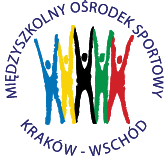 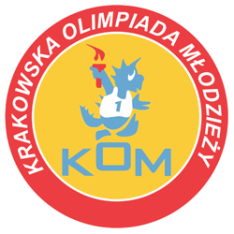 Adres: Centrum Rozwoju Com Com Zoneul. Ptaszyckiego 6 – P 09,  31 – 979 Krakówtel/fax: 12 685 58 25,   email:  biuro@kom.krakow.plwww.kom.krakow.plKraków, 10.05.2016r.Sprawozdanie KOM 2015/16Igrzyska Szkół Podstawowych w mini piłce ręcznej dziewczątMiejsce rozgrywek - Hala COM COM ZONE , ul. Ptaszyckiego 6 i mała hala Tauron Arena ul. Lema 7Termin: 19.04 – 10.05.2016Ilość szkół: 19Ilość uczestników: 266Ilość meczów: 52TERMINARZ ROZGRYWEK Tabela końcowa - klasyfikacja do współzawodnictwa - dziewczętaData:GodzinaMecz pomiędzy:Wynik:19.04WtorekElim. Gr. I, II, IIIMiejsce: mała halaTauron Arena9.009.3010.0010.3011.0011.3012.0012.3013.00SP 31 – SP 24SP 156 – SP 144SP 47 – SP 160SP 129 – SP 85SP 31 – SP 47SP 156 – SP 85SP 24 – SP 160SP 129 – SP 144SP 31 – SP 160SP 156 – SP 129SP 80 – SP 162SP 114 – JADWIGASP 24 – SP 47SP 85 – SP 144SP 80 – JADWIGASP 162 – SP 114SP 80 – SP 114JADWIGA – SP 16212:59:48:09:1114:39:97:18:521:216:23:203:127:68:65:510:45:52:18Gr. „I”:1m SP 31     6   47:102m SP 24     4   19:193m SP 47     2   17:21 4m SP 160   0    3:36Gr. „II”1m SP 156    5   34:152m SP 85      5   28:243m SP 129    2   19:324m SP 144    0   15:25Gr. „III”1m SP 162       6   48:92m JADWIGA  3  19:263m SP 80         2  13:124m SP 114       1  12:27Awans: SP 31, SP 24,SP 156, SP 85, SP 162,SP JADWIGA29.04PiątekElim. Gr. IVMiejsce: COM COM ZONE9.3010.0010.3011.0011.3012.0012.3013.0013.3014.00SP 89 – SP 88SP 164 – SP 2SP 89 – SP 151SP 88 – SP 164SP 2 – SP 151SP 89 – SP 164SP 88 – SP 2SP 151 – SP 164SP 89 – SP 2SP 88 – SP 1517:13:1013:03:39:05:21:61:82:15:2Grupa IV1m SP 89     8   27:42m SP 2       6   26:63m SP 164   3   16:194m SP 88      3  10:185m SP 151    0    3:35Awans: SP 89 i SP 24.05.2016ŚrodaPółfinał AMiejsce: mała halaTauron Arena           9.009.3010.0010.3011.0011.3012.0012.3013.0013.30SP 91 – SP 24SP 156 – JADWIGASP 91 – 89SP 24 – SP 156JADWIGA – 89SP 91 – SP 156SP 24 – JADWIGA89 – SP 156SP 91 – JADWIGA89 – SP 2415:011:017:27:113:813:48:53:1523:211:11Grupa A1m SP 91         8   68:82m SP 156       6  41:233m SP 24         3  26:424m SP 89         3  24:465m JADWIGA  0  10:50Awans: SP 91 i SP 1565.05.2016CzwartekPółfinał BMiejsce: mała halaTauron Arena           9.009.3010.0010.3011.0011.3012.0012.3013.0013.30SP 101 – SP 31SP 85 – SP 162SP 101 – SP 2SP 31 – SP 85SP 162 – SP 2SP 101 – SP 85SP 31 – SP 162SP 2 – SP 85SP 101 – SP 162SP 2 – SP 3110:36:68:316:18:414:29:411:810:47:7Grupa B1m SP 101      8  42:122m SP 31        5  35:223m SP 162      3  22:294m SP 2          3  25:315m SP 85        1  17:47Awans: SP 101 i SP 3110.05.2016WtorekFinał9.3010.0010.3011.00SP 91 – SP 31SP 101 – SP 156SP 31 – SP 156SP 91 – SP 10114:37:67:1112:7Finał1m SP 91     6   39:142m SP 101   4   24:213m SP 156   2   21:274m SP 31     0   13:35MiejsceSzkołaPunkty do współzawodnictwa1SZKOŁA PODSTAWOWA Nr 91122SZKOŁA PODSTAWOWA Nr 101103SZKOŁA PODSTAWOWA Nr 15694SZKOŁA PODSTAWOWA Nr 3185 SZKOŁA PODSTAWOWA Nr 1626,56SZKOŁA PODSTAWOWA Nr 246,57SZKOŁA PODSTAWOWA Nr 894,58SZKOŁA PODSTAWOWA Nr 24,59 Szkoła Podstawowa „JADWIGA”2,510SZKOŁA PODSTAWOWA Nr 852,5UdziałSZKOŁA PODSTAWOWA Nr 881UdziałSZKOŁA PODSTAWOWA Nr 1511UdziałSZKOŁA PODSTAWOWA Nr 471UdziałSZKOŁA PODSTAWOWA Nr 1601UdziałSZKOŁA PODSTAWOWA Nr 1291UdziałSZKOŁA PODSTAWOWA Nr 1441UdziałSZKOŁA PODSTAWOWA Nr 1641UdziałSZKOŁA PODSTAWOWA Nr 801UdziałSZKOŁA PODSTAWOWA Nr 1141